ОПИСАНИЕ МЕСТОПОЛОЖЕНИЯПУБЛИЧНОГО СЕРВИТУТА: ЛИНЕЙНОЕ СООРУЖЕНИЕ - ВЛ-10 кВ №17 ПС "БУРАН", РАСПОЛОЖЕННОГО: КАЛУЖСКАЯ ОБЛАСТЬ, МАЛОЯРОСЛАВЕЦКИЙ РАЙОНУсловные обозначения:- граница публичного сервитута10 - обозначение характерной точки границы- границы земельного участка, которые установлены в соответствии с законодательствомМасштаб 1:5 00040:13:160202:40   - обозначение земельного участка, границы которого установлены в соответствии с законодательством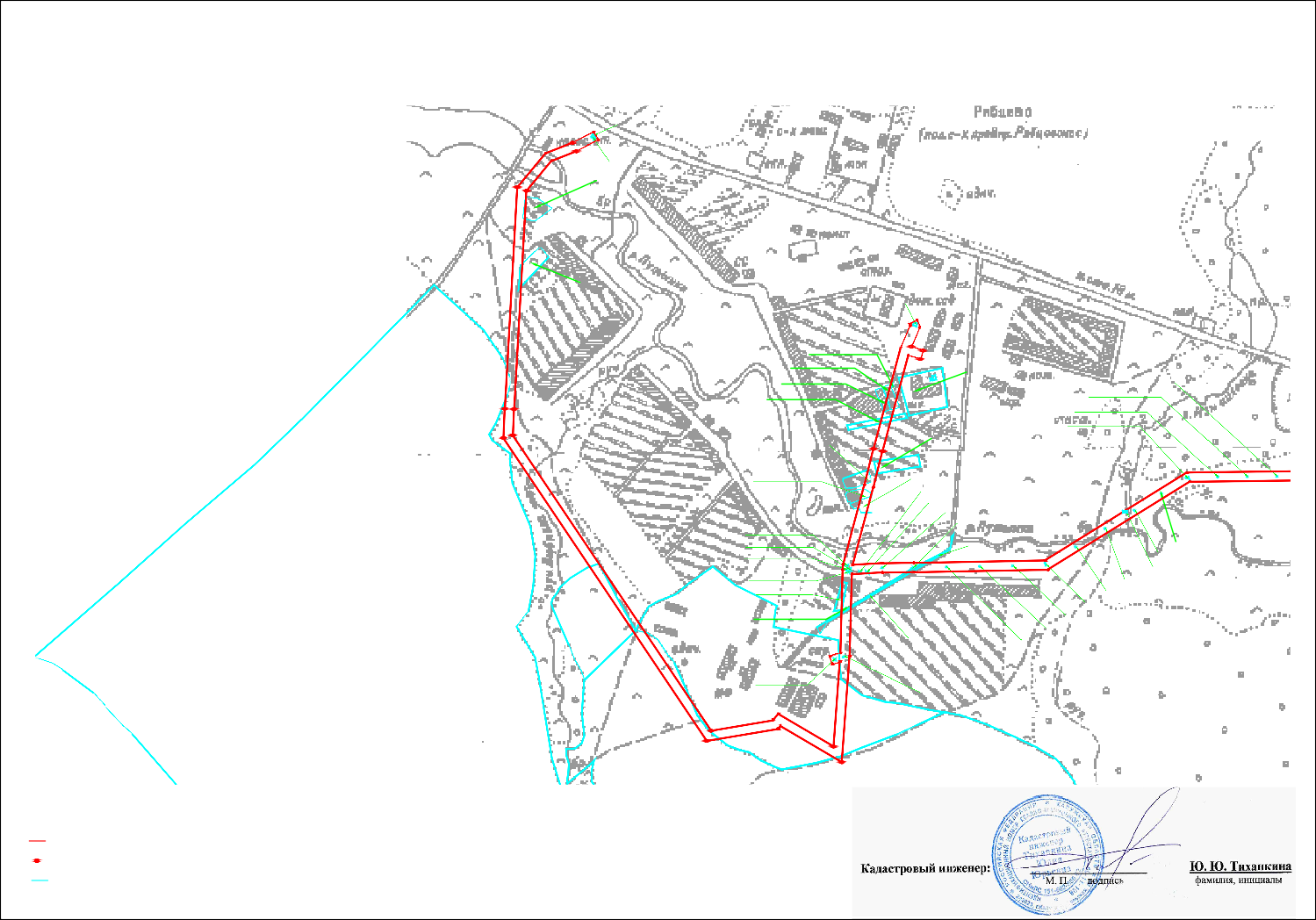 ОПИСАНИЕ МЕСТОПОЛОЖЕНИЯПУБЛИЧНОГО СЕРВИТУТА: ЛИНЕЙНОЕ СООРУЖЕНИЕ - ВЛ-10 кВ №17 ПС "БУРАН", РАСПОЛОЖЕННОГО: КАЛУЖСКАЯ ОБЛАСТЬ, МАЛОЯРОСЛАВЕЦКИЙ РАЙОНУсловные обозначения:- граница публичного сервитута10 - обозначение характерной точки границы- границы земельного участка, которые установлены в соответствии с законодательствомМасштаб 1:5 00040:13:160202:40   - обозначение земельного участка, границы которого установлены в соответствии с законодательством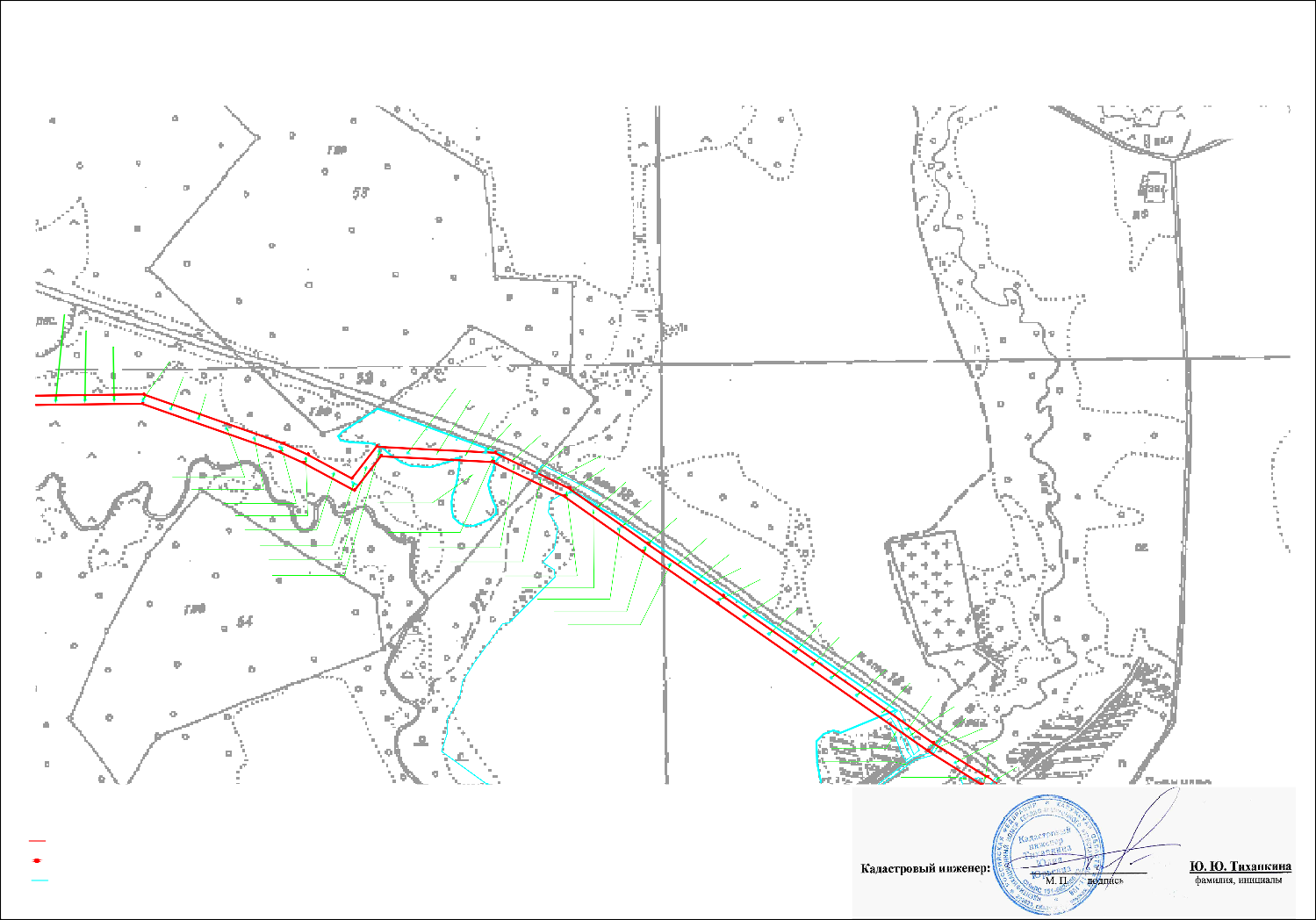 40:13:100603:5240:13:000000:1744(2)40:13:100603:740:13:100603:12149	471484814740:13:100603:64(7)40:13:100603:64(6)40:13:000000:779(2)40:13:100603:64(2)ОПИСАНИЕ МЕСТОПОЛОЖЕНИЯПУБЛИЧНОГО СЕРВИТУТА: ЛИНЕЙНОЕ СООРУЖЕНИЕ - ВЛ-10 кВ №17 ПС "БУРАН", РАСПОЛОЖЕННОГО: КАЛУЖСКАЯ ОБЛАСТЬ, МАЛОЯРОСЛАВЕЦКИЙ РАЙОНПлан границЛИСТ 340:13:100603:14040:13:100603:64(3)40:13:100603:11740:13:100604:6714514040:13:100603:64(4)14613940:13:100603:5540:13:100605:1240:13:100603:64(1)40:13:000000:752(30)40:13:000000:752(29)40:13:000000:752(28)40:13:000000:752(27)4913840:13:000000:740(26)40:13:000000:740(25)40:13:000000:740(24)40:13:000000:740(23)40:13:000000:740(22)40:13:000000:740(21)40:13:000000:740(20)40:13:000000:740(19)40:13:100603:440:13:100603:64(5)40:13:100603:6240:13:000000:752(26)40:13:000000:752(25)40:13:000000:752(74)40:13:000000:752(24)40:13:000000:752(23)40:13:000000:752(22)501375113640:13:000000:740(18)40:13:000000:740(17)40:13:000000:740(16)40:13:000000:740(15)40:13:000000:740(14)40:13:000000:740(13)525340:13:160202:6940:13:100605:1240:13:000000:752(21)40:13:000000:752(20)13513440:13:100606:2021(1)40:13:100606:2021(2)14414340:13:100606:5(1)40:13:000000:752(31)40:13:000000:752(32)14114240:13:000000:752(19)40:13:000000:752(18)40:13:000000:752(17)40:13:000000:752(16)40:13:000000:752(15)40:13:100605:1240:13:100605:11	40:13:000000:752(12)40:13:000000:752(13)40:13:000000:752(14)541335513240:13:100606:7131	565713040:13:160202:69129	58128	5940:13:160202:4940:13:000000:752(11)40:13:000000:752(10)40:13:000000:752(9)601271266112540:13:160202:6940:13:000000:752(8)40:13:000000:740(10)626312440:13:160202:49Условные обозначения:- граница публичного сервитута10 - обозначение характерной точки границы- границы земельного участка, которые установлены в соответствии с законодательствомМасштаб 1:5 00040:13:160202:40   - обозначение земельного участка, границы которого установлены в соответствии с законодательством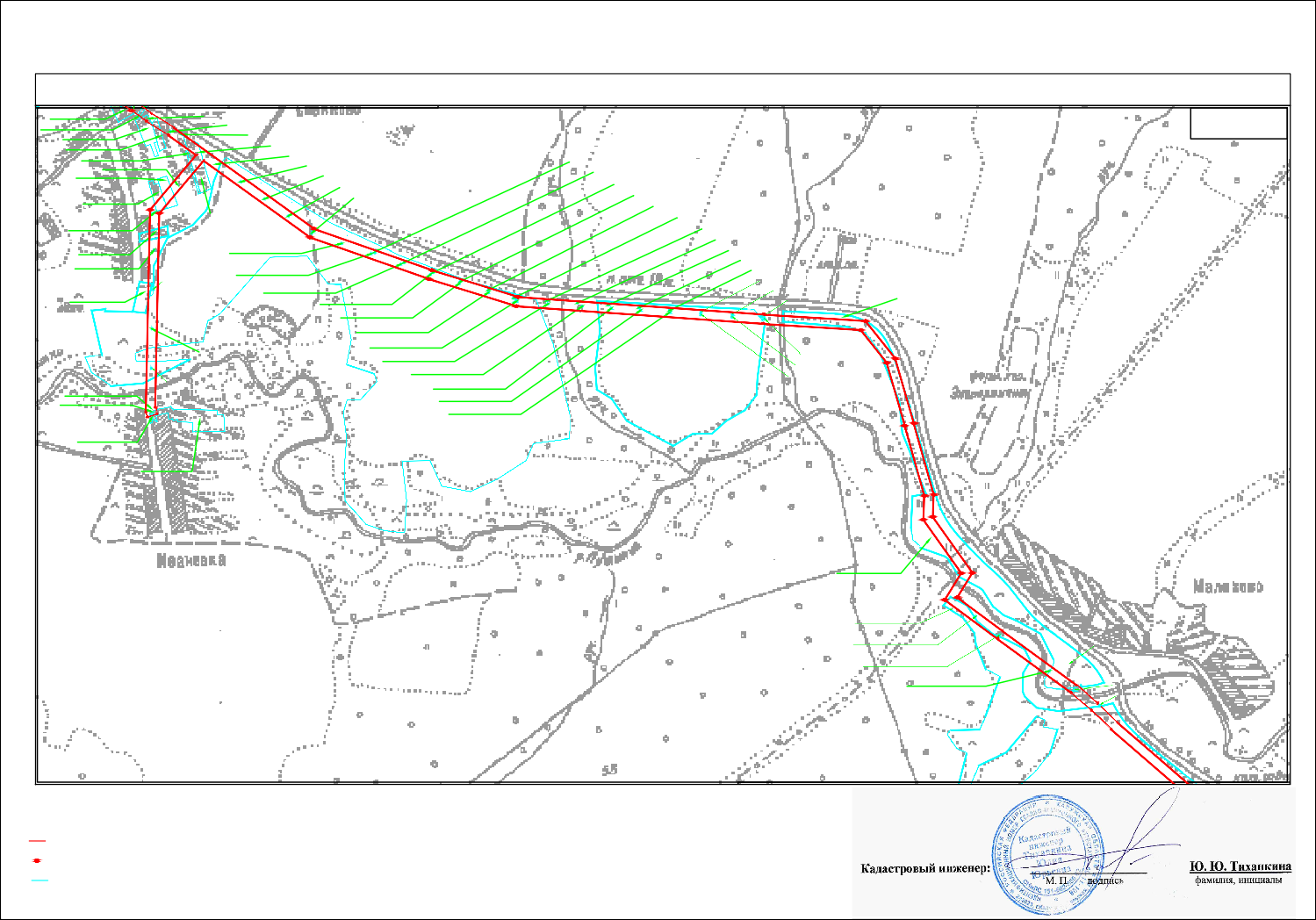 ОПИСАНИЕ МЕСТОПОЛОЖЕНИЯПУБЛИЧНОГО СЕРВИТУТА: ЛИНЕЙНОЕ СООРУЖЕНИЕ - ВЛ-10 кВ №17 ПС "БУРАН", РАСПОЛОЖЕННОГО: КАЛУЖСКАЯ ОБЛАСТЬ, МАЛОЯРОСЛАВЕЦКИЙ РАЙОНПлан границЛИСТ 440:13:160202:496412340:13:000000:792(6)40:13:160201:158(6)40:13:000000:792(5)40:13:160201:158(5)40:13:160201:11740:13:160201:17312240:13:160201:158(4)40:13:160201:158(2)40:13:160201:3040:13:160201:158(3)661216740:13:160201:1907240:13:160106:208(11)40:13:160106:205(2)40:13:160106:205(1)40:13:160107:91207371	7440:13:000000:138940:13:160201:6940:13:160201:158(1)40:13:160201:231181191056810470	7569         767711710640:13:160202:417810340:13:000000:752(7)40:13:000000:752(6)40:13:000000:752(5)40:13:000000:740(6)40:13:000000:740(5)11610710240:13:160202:40791018010040:13:000000:740(4)40:13:000000:752(4)40:13:000000:740(3)81	40:13:000000:752(1)40:13:000000:740(1)828399	841151088598979640:13:000000:752(3)40:13:000000:676(5)40:13:160202:111(1)40:13:000000:752(2)40:13:000000:1430(3)86 8788959493899240:13:000000:1430(5)40:13:180401:3740:13:180401:4909140:13:160202:6340:13:160202:4240:13:000000:780(1)40:13:180401:36114109113112110111Условные обозначения:- граница публичного сервитута10 - обозначение характерной точки границы- границы земельного участка, которые установлены в соответствии с законодательствомМасштаб 1:5 00040:13:160202:40   - обозначение земельного участка, границы которого установлены в соответствии с законодательством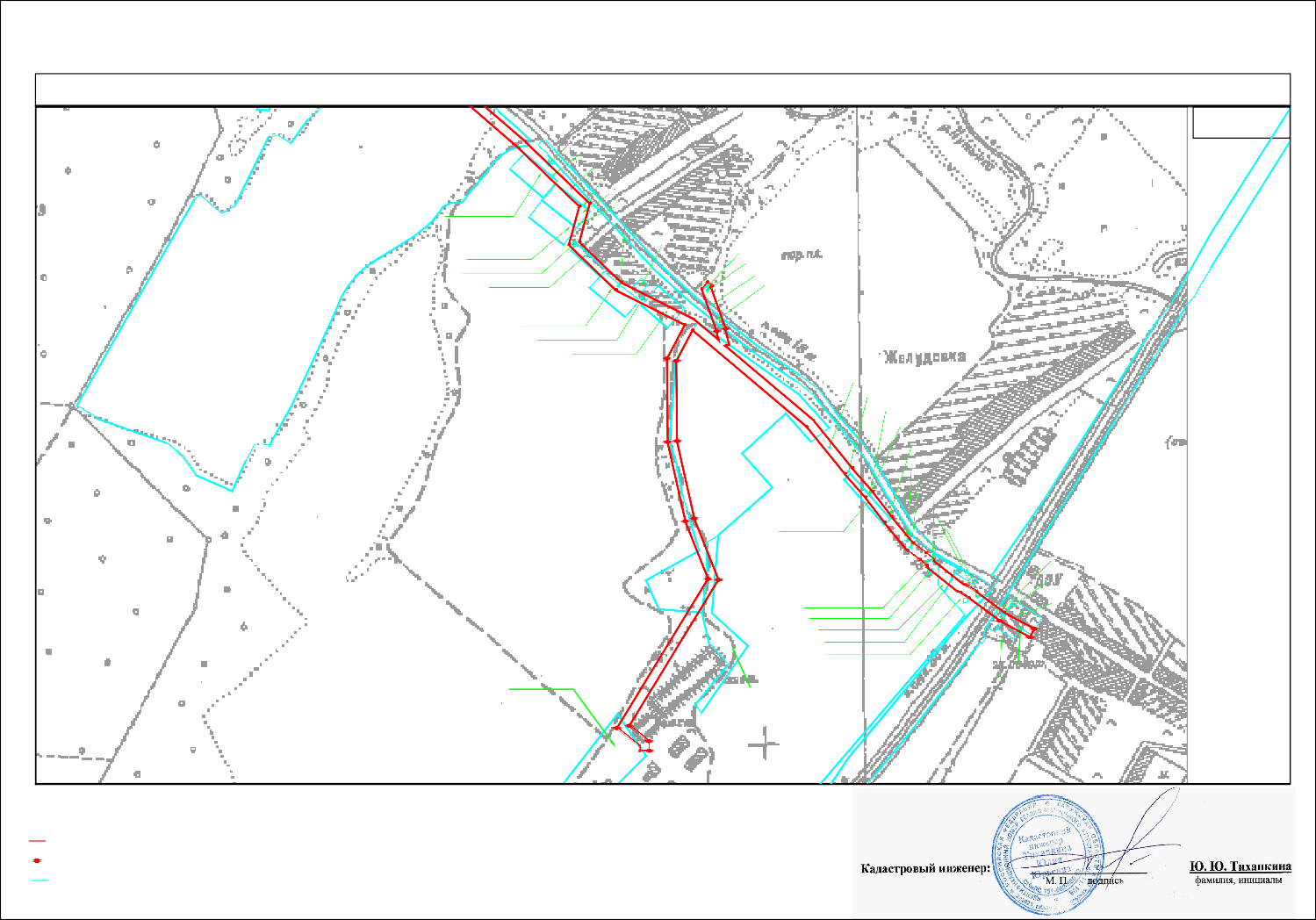 План границПлан границ1	40:13:000000:768(20)174ЛИСТ 12173340:13:000000:768(22)440:13:090703:6172540:13:090703:3740:13:000000:768(27)232221	242540:13:090702:213(5)	20	2640:13:090702:55	28 2740:13:090604:3	40:13:090702:60	40:13:090702:4	40:13:000000:752(67)40:13:090702:119	40:13:000000:752(68)171	6	40:13:000000:752(69)40:13:000000:752(70)170	7	40:13:090702:104	40:13:090702:13519293540:13:090702:226	40:13:090702:2271830	40:13:090704:219(3)	16040:13:090704:219(4)40:13:000000:770(6)40:13:000000:770(5)40:13:000000:770(9)40:13:000000:770(7)	40:13:090704:6	40:13:000000:752(71)40:13:000000:770(8)	34	40:13:000000:752(72)17	31	32	3340:13:090711:61640:13:090704:219(1)	164	163	162	161	40:13:000000:752(73)40:13:090704:26	40:13:000000:770(21)40:13:000000:770(1)40:13:090711:17	40:13:000000:770(19)	40:13:000000:770(2)40:13:000000:770(3)40:13:090704:6	40:13:000000:770(4)1540:13:090711:1	14	165131240:13:090711:740:13:000000:770(20)109	40:13:090711:1840:13:090711:18168167	1116940:13:090711:181662173340:13:000000:768(22)440:13:090703:6172540:13:090703:3740:13:000000:768(27)232221	242540:13:090702:213(5)	20	2640:13:090702:55	28 2740:13:090604:3	40:13:090702:60	40:13:090702:4	40:13:000000:752(67)40:13:090702:119	40:13:000000:752(68)171	6	40:13:000000:752(69)40:13:000000:752(70)170	7	40:13:090702:104	40:13:090702:13519293540:13:090702:226	40:13:090702:2271830	40:13:090704:219(3)	16040:13:090704:219(4)40:13:000000:770(6)40:13:000000:770(5)40:13:000000:770(9)40:13:000000:770(7)	40:13:090704:6	40:13:000000:752(71)40:13:000000:770(8)	34	40:13:000000:752(72)17	31	32	3340:13:090711:61640:13:090704:219(1)	164	163	162	161	40:13:000000:752(73)40:13:090704:26	40:13:000000:770(21)40:13:000000:770(1)40:13:090711:17	40:13:000000:770(19)	40:13:000000:770(2)40:13:000000:770(3)40:13:090704:6	40:13:000000:770(4)1540:13:090711:1	14	165131240:13:090711:740:13:000000:770(20)109	40:13:090711:1840:13:090711:18168167	1116940:13:090711:18166План границПлан границЛИСТ 240:13:000000:752(66)40:13:000000:752(65)40:13:000000:752(64)40:13:000000:752(63)40:13:000000:752(62)36	40:13:000000:752(61)	40:13:000000:752(52)40:13:000000:752(51)159	40:13:000000:752(50)40:13:000000:740(47)37	40:13:090711:16	40:13:000000:740(46)4038	41	40:13:000000:740(45)158	40:13:000000:648(1)155157	154	40:13:000000:740(44)40:13:000000:752(60)	3940:13:000000:752(59)	42	40:13:000000:740(43)15640:13:000000:752(58)	40:13:090711:16	153	40:13:000000:740(42)40:13:000000:752(57)40:13:000000:740(41)40:13:000000:752(56)	40:13:000000:752(49)40:13:000000:752(55)	40:13:000000:752(48)	43	40:13:000000:740(40)40:13:000000:752(54)	40:13:000000:752(47)	152	40:13:000000:752(41)40:13:000000:752(53)	40:13:000000:752(46)	40:13:000000:740(39)40:13:000000:752(45)	40:13:000000:752(40)4440:13:000000:752(44)	40:13:000000:752(39)40:13:000000:752(43)	151	40:13:000000:752(38)40:13:000000:752(42)	40:13:000000:752(37)40:13:000000:752(36)40:13:000000:752(35)40:13:100602:6(5)	40:13:000000:752(34)40:13:000000:752(33)40:13:100603:64(11)40:13:100603:2640:13:100603:64(10)40:13:000000:1744(3)45	40:13:100603:64(9)40:13:100604:7840:13:000000:1534(1)	150	40:13:100603:64(8)40:13:000000:1744(2)40:13:100603:52	4640:13:000000:752(66)40:13:000000:752(65)40:13:000000:752(64)40:13:000000:752(63)40:13:000000:752(62)36	40:13:000000:752(61)	40:13:000000:752(52)40:13:000000:752(51)159	40:13:000000:752(50)40:13:000000:740(47)37	40:13:090711:16	40:13:000000:740(46)4038	41	40:13:000000:740(45)158	40:13:000000:648(1)155157	154	40:13:000000:740(44)40:13:000000:752(60)	3940:13:000000:752(59)	42	40:13:000000:740(43)15640:13:000000:752(58)	40:13:090711:16	153	40:13:000000:740(42)40:13:000000:752(57)40:13:000000:740(41)40:13:000000:752(56)	40:13:000000:752(49)40:13:000000:752(55)	40:13:000000:752(48)	43	40:13:000000:740(40)40:13:000000:752(54)	40:13:000000:752(47)	152	40:13:000000:752(41)40:13:000000:752(53)	40:13:000000:752(46)	40:13:000000:740(39)40:13:000000:752(45)	40:13:000000:752(40)4440:13:000000:752(44)	40:13:000000:752(39)40:13:000000:752(43)	151	40:13:000000:752(38)40:13:000000:752(42)	40:13:000000:752(37)40:13:000000:752(36)40:13:000000:752(35)40:13:100602:6(5)	40:13:000000:752(34)40:13:000000:752(33)40:13:100603:64(11)40:13:100603:2640:13:100603:64(10)40:13:000000:1744(3)45	40:13:100603:64(9)40:13:100604:7840:13:000000:1534(1)	150	40:13:100603:64(8)40:13:000000:1744(2)40:13:100603:52	46